Муниципальное автономное общеобразовательное учреждение«Екатериновская начальная общеобразовательная школа»Приказ 29.08.2023г.	№ 69/1О создании комиссии по контролю за качеством питания обучающихся с участием родителей в 2023-2024 учебном годуНа основании Федерального закона «Об образовании в Российской Федерации от 01.03.2020 № 47-ФЗ «О внесении изменений в Федеральный закон «О качестве и безопасности пищевых продуктов» и ст.37 Федерального закона от 20.12.2012 № 273-ФЗ «Об образовании в российской Федерации» в части совершенствования правового регулирования вопросов обеспечения качества пищевых продуктов»; «Методических рекомендаций МР 2.4.0180-20 Роспотребнадзора Российской Федерации «Родительский контроль за организацией горячего питания детей в общеобразовательных организациях» от 18.05.2020г.; Положения о родительском контроле организации и качества питания обучающихся», в целях улучшения работы по организации горячего питания обучающихся школы в школьной столовой в 2023- 2024 учебном году,ПРИКАЗЫВАЮ:1. Создать комиссию по проведению мероприятий родительского контроляорганизации и качества горячего питания обучающихся в МАОУ «Екатериновская НОШ» в следующем составе:Председатель: Сысуева М.А. – директор школы.Члены комиссии:- Яндренцева Л.М.– повар, член комиссии;- Лужинская Н.А. – председатель профсоюзной организации, член комиссии;- Михайлова А.С. – член родительского комитета, член комиссии;- Карпова Н.Г. – фельдшер ФАПа, член комиссии.2. Утвердить Положение «О порядке проведения мероприятий родительскогоконтроля организации горячего питания детей в МАОУ «ЕкатериновскаяНОШ»(Приложение 1).3. Утвердить Положение «О порядке доступа законных представителей обучающихся впомещение для приема пищи» (Приложение 2).4. Утвердить план работы комиссии по контролю организации и качества питания в 2023-2024 учебном году (Приложение 3).5. При проведения родительского контроля организации горячего питания комиссией могут быть оценены:- соответствие приготовленных блюд утвержденному меню;- санитарно-техническое содержание обеденного зала, обеденной мебели,столовой посуды;- условия соблюдения правил личной гигиены обучающихся;- наличие и состояние санитарной одежды у сотрудников, осуществляющихраздачу готовых блюд;- объем и вид пищевых отходов после приема пищи;- вкусовые предпочтения детей, удовлетворенность ассортиментом и качеством потребляемых блюд по результатам выборочного опроса детей и родителей или законных представителей;- информирование родителей и детей о здоровом питании;- соблюдение графика работы столовой.6. Результаты контроля обсуждать на заседаниях и делать сообщения на общешкольных и классных родительских собраниях.7. Организация родительского контроля может осуществляться в форме анкетирования родителей и детей (Приложение 4) и участии в работе общешкольной комиссии с заполнением формы оценочного листа (Приложение 5).8. Итоги родительского контроля доводить до сведения родительской общественности в рамках общешкольных родительских собраний, посредством электронной почты, через официальные ресурсы, в режиме онлайн общения.9. Комиссии проводить родительский контроль организации горячего питания в школе, не реже одного раза в месяц.10. Контроль исполнения настоящего приказа оставляю за собой.И.о.директора школы:   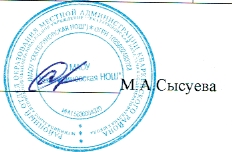 